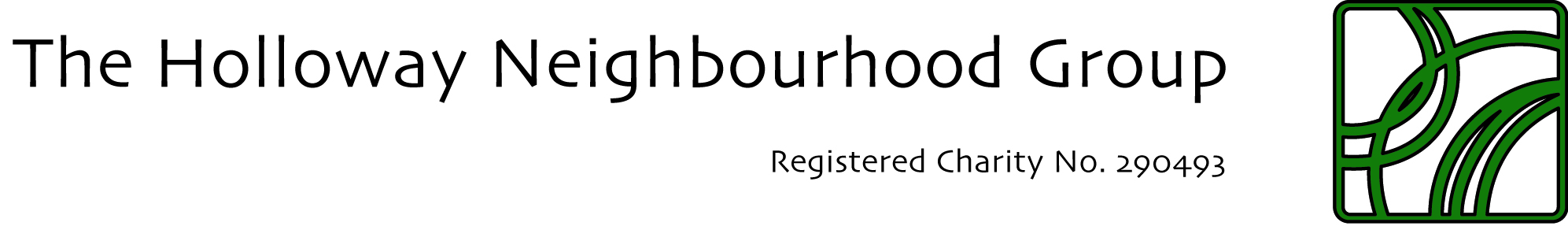 Volunteer Application FormYES, I am interested in volunteering with The Holloway Neighbourhood Group2. Your Contact Details (Block capitals, please)Please indicate if you would prefer to be contacted by telephone or emailPlease outline what your availability would be for this role. 3. If you have any qualifications, please write them hereplease continue over . . .4.  Please tell us about the skills and experience that will make you a good volunteer in this position. Remember to tell us about any work history or life experiences where you used those skills.  Include unpaid work and any caring responsibilities 5. Because of the nature of our work with vulnerable people, we will apply for a DBS check for this position.  Please indicate whether you already have an Enhanced Adult Workforce DBS certificate dated within the last 3 years.  6. Please provide the names and addresses of two referees, one of whom should know you in a professional capacity if possible. (block capitals):   What is your relationship to the referees?7. I confirm that the information given on this form is correct to the best of my knowledge.Date:___________________________Please return this form email to: Chelsey@hng.org.ukWe are GDPR compliant, for our privacy policy please refer to www.hng.org.uk/privacy 1.   Please state the  volunteer post(s) that you are interested in:Your name:  Address:Address:Address:POSTCODETelephone Number:Email:Referee 12Address 12Address 1POSTCODE:2POSTCODE:Phone 12 Email12Signed: ________________________